α.	να οργανώσετε το εργοτάξιο σας έως την Δευτέρα 21.10.2013 β.	να έχετε ολοκληρώσει τις χωματουργικές εργασίες έως την  15.11.2013.γ.	να έχετε ολοκληρώσει τα τεχνικά έργα έως την  15.11.2013δ.	να έχει ξεκινήσει την οδοστρωσία έως την 15.11.    Η ΠΡΟΪΣΤΑΜΕΝΗ Δ/ΝΣΗΣ                      ΤΕΧΝΙΚΩΝ ΥΠΗΡΕΣΙΩΝ                                                                                       	                                 ΠΗΝΕΛΟΠΗ ΧΑΤΖΗΠΑΥΛΗ									     ΑΡΧΙΤΕΚΤΩΝ ΜΗΧΑΝΙΚΟΣ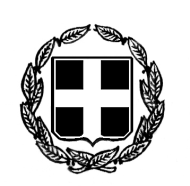 ΕΛΛΗΝΙΚΗ ΔΗΜΟΚΡΑΤΙΑΝΟΜΟΣ ΔΩΔΕΚΑΝΗΣΟΥ           ΔΗΜΟΣ  ΚΩΔ/ΝΣΗ ΤΕΧΝIΚΩΝ ΥΠΗΡΕΣIΩΝΕΛΛΗΝΙΚΗ ΔΗΜΟΚΡΑΤΙΑΝΟΜΟΣ ΔΩΔΕΚΑΝΗΣΟΥ           ΔΗΜΟΣ  ΚΩΔ/ΝΣΗ ΤΕΧΝIΚΩΝ ΥΠΗΡΕΣIΩΝΕΛΛΗΝΙΚΗ ΔΗΜΟΚΡΑΤΙΑΝΟΜΟΣ ΔΩΔΕΚΑΝΗΣΟΥ           ΔΗΜΟΣ  ΚΩΔ/ΝΣΗ ΤΕΧΝIΚΩΝ ΥΠΗΡΕΣIΩΝΕΛΛΗΝΙΚΗ ΔΗΜΟΚΡΑΤΙΑΝΟΜΟΣ ΔΩΔΕΚΑΝΗΣΟΥ           ΔΗΜΟΣ  ΚΩΔ/ΝΣΗ ΤΕΧΝIΚΩΝ ΥΠΗΡΕΣIΩΝΕΛΛΗΝΙΚΗ ΔΗΜΟΚΡΑΤΙΑΝΟΜΟΣ ΔΩΔΕΚΑΝΗΣΟΥ           ΔΗΜΟΣ  ΚΩΔ/ΝΣΗ ΤΕΧΝIΚΩΝ ΥΠΗΡΕΣIΩΝΕΛΛΗΝΙΚΗ ΔΗΜΟΚΡΑΤΙΑΝΟΜΟΣ ΔΩΔΕΚΑΝΗΣΟΥ           ΔΗΜΟΣ  ΚΩΔ/ΝΣΗ ΤΕΧΝIΚΩΝ ΥΠΗΡΕΣIΩΝΕΛΛΗΝΙΚΗ ΔΗΜΟΚΡΑΤΙΑΝΟΜΟΣ ΔΩΔΕΚΑΝΗΣΟΥ           ΔΗΜΟΣ  ΚΩΔ/ΝΣΗ ΤΕΧΝIΚΩΝ ΥΠΗΡΕΣIΩΝΕΛΛΗΝΙΚΗ ΔΗΜΟΚΡΑΤΙΑΝΟΜΟΣ ΔΩΔΕΚΑΝΗΣΟΥ           ΔΗΜΟΣ  ΚΩΔ/ΝΣΗ ΤΕΧΝIΚΩΝ ΥΠΗΡΕΣIΩΝΕΛΛΗΝΙΚΗ ΔΗΜΟΚΡΑΤΙΑΝΟΜΟΣ ΔΩΔΕΚΑΝΗΣΟΥ           ΔΗΜΟΣ  ΚΩΔ/ΝΣΗ ΤΕΧΝIΚΩΝ ΥΠΗΡΕΣIΩΝΕΛΛΗΝΙΚΗ ΔΗΜΟΚΡΑΤΙΑΝΟΜΟΣ ΔΩΔΕΚΑΝΗΣΟΥ           ΔΗΜΟΣ  ΚΩΔ/ΝΣΗ ΤΕΧΝIΚΩΝ ΥΠΗΡΕΣIΩΝΕΛΛΗΝΙΚΗ ΔΗΜΟΚΡΑΤΙΑΝΟΜΟΣ ΔΩΔΕΚΑΝΗΣΟΥ           ΔΗΜΟΣ  ΚΩΔ/ΝΣΗ ΤΕΧΝIΚΩΝ ΥΠΗΡΕΣIΩΝΕΛΛΗΝΙΚΗ ΔΗΜΟΚΡΑΤΙΑΝΟΜΟΣ ΔΩΔΕΚΑΝΗΣΟΥ           ΔΗΜΟΣ  ΚΩΔ/ΝΣΗ ΤΕΧΝIΚΩΝ ΥΠΗΡΕΣIΩΝΕΛΛΗΝΙΚΗ ΔΗΜΟΚΡΑΤΙΑΝΟΜΟΣ ΔΩΔΕΚΑΝΗΣΟΥ           ΔΗΜΟΣ  ΚΩΔ/ΝΣΗ ΤΕΧΝIΚΩΝ ΥΠΗΡΕΣIΩΝΕΛΛΗΝΙΚΗ ΔΗΜΟΚΡΑΤΙΑΝΟΜΟΣ ΔΩΔΕΚΑΝΗΣΟΥ           ΔΗΜΟΣ  ΚΩΔ/ΝΣΗ ΤΕΧΝIΚΩΝ ΥΠΗΡΕΣIΩΝΕΛΛΗΝΙΚΗ ΔΗΜΟΚΡΑΤΙΑΝΟΜΟΣ ΔΩΔΕΚΑΝΗΣΟΥ           ΔΗΜΟΣ  ΚΩΔ/ΝΣΗ ΤΕΧΝIΚΩΝ ΥΠΗΡΕΣIΩΝΕΛΛΗΝΙΚΗ ΔΗΜΟΚΡΑΤΙΑΝΟΜΟΣ ΔΩΔΕΚΑΝΗΣΟΥ           ΔΗΜΟΣ  ΚΩΔ/ΝΣΗ ΤΕΧΝIΚΩΝ ΥΠΗΡΕΣIΩΝΕΛΛΗΝΙΚΗ ΔΗΜΟΚΡΑΤΙΑΝΟΜΟΣ ΔΩΔΕΚΑΝΗΣΟΥ           ΔΗΜΟΣ  ΚΩΔ/ΝΣΗ ΤΕΧΝIΚΩΝ ΥΠΗΡΕΣIΩΝΕΛΛΗΝΙΚΗ ΔΗΜΟΚΡΑΤΙΑΝΟΜΟΣ ΔΩΔΕΚΑΝΗΣΟΥ           ΔΗΜΟΣ  ΚΩΔ/ΝΣΗ ΤΕΧΝIΚΩΝ ΥΠΗΡΕΣIΩΝΕΛΛΗΝΙΚΗ ΔΗΜΟΚΡΑΤΙΑΝΟΜΟΣ ΔΩΔΕΚΑΝΗΣΟΥ           ΔΗΜΟΣ  ΚΩΔ/ΝΣΗ ΤΕΧΝIΚΩΝ ΥΠΗΡΕΣIΩΝΕΛΛΗΝΙΚΗ ΔΗΜΟΚΡΑΤΙΑΝΟΜΟΣ ΔΩΔΕΚΑΝΗΣΟΥ           ΔΗΜΟΣ  ΚΩΔ/ΝΣΗ ΤΕΧΝIΚΩΝ ΥΠΗΡΕΣIΩΝΕΛΛΗΝΙΚΗ ΔΗΜΟΚΡΑΤΙΑΝΟΜΟΣ ΔΩΔΕΚΑΝΗΣΟΥ           ΔΗΜΟΣ  ΚΩΔ/ΝΣΗ ΤΕΧΝIΚΩΝ ΥΠΗΡΕΣIΩΝΕΛΛΗΝΙΚΗ ΔΗΜΟΚΡΑΤΙΑΝΟΜΟΣ ΔΩΔΕΚΑΝΗΣΟΥ           ΔΗΜΟΣ  ΚΩΔ/ΝΣΗ ΤΕΧΝIΚΩΝ ΥΠΗΡΕΣIΩΝΕΛΛΗΝΙΚΗ ΔΗΜΟΚΡΑΤΙΑΝΟΜΟΣ ΔΩΔΕΚΑΝΗΣΟΥ           ΔΗΜΟΣ  ΚΩΔ/ΝΣΗ ΤΕΧΝIΚΩΝ ΥΠΗΡΕΣIΩΝΕΛΛΗΝΙΚΗ ΔΗΜΟΚΡΑΤΙΑΝΟΜΟΣ ΔΩΔΕΚΑΝΗΣΟΥ           ΔΗΜΟΣ  ΚΩΔ/ΝΣΗ ΤΕΧΝIΚΩΝ ΥΠΗΡΕΣIΩΝΕΛΛΗΝΙΚΗ ΔΗΜΟΚΡΑΤΙΑΝΟΜΟΣ ΔΩΔΕΚΑΝΗΣΟΥ           ΔΗΜΟΣ  ΚΩΔ/ΝΣΗ ΤΕΧΝIΚΩΝ ΥΠΗΡΕΣIΩΝΕΛΛΗΝΙΚΗ ΔΗΜΟΚΡΑΤΙΑΝΟΜΟΣ ΔΩΔΕΚΑΝΗΣΟΥ           ΔΗΜΟΣ  ΚΩΔ/ΝΣΗ ΤΕΧΝIΚΩΝ ΥΠΗΡΕΣIΩΝΕΛΛΗΝΙΚΗ ΔΗΜΟΚΡΑΤΙΑΝΟΜΟΣ ΔΩΔΕΚΑΝΗΣΟΥ           ΔΗΜΟΣ  ΚΩΔ/ΝΣΗ ΤΕΧΝIΚΩΝ ΥΠΗΡΕΣIΩΝΕΛΛΗΝΙΚΗ ΔΗΜΟΚΡΑΤΙΑΝΟΜΟΣ ΔΩΔΕΚΑΝΗΣΟΥ           ΔΗΜΟΣ  ΚΩΔ/ΝΣΗ ΤΕΧΝIΚΩΝ ΥΠΗΡΕΣIΩΝΠροςΕΛΛΗΝΙΚΗ ΔΗΜΟΚΡΑΤΙΑΝΟΜΟΣ ΔΩΔΕΚΑΝΗΣΟΥ           ΔΗΜΟΣ  ΚΩΔ/ΝΣΗ ΤΕΧΝIΚΩΝ ΥΠΗΡΕΣIΩΝΕΛΛΗΝΙΚΗ ΔΗΜΟΚΡΑΤΙΑΝΟΜΟΣ ΔΩΔΕΚΑΝΗΣΟΥ           ΔΗΜΟΣ  ΚΩΔ/ΝΣΗ ΤΕΧΝIΚΩΝ ΥΠΗΡΕΣIΩΝΕΛΛΗΝΙΚΗ ΔΗΜΟΚΡΑΤΙΑΝΟΜΟΣ ΔΩΔΕΚΑΝΗΣΟΥ           ΔΗΜΟΣ  ΚΩΔ/ΝΣΗ ΤΕΧΝIΚΩΝ ΥΠΗΡΕΣIΩΝΕΛΛΗΝΙΚΗ ΔΗΜΟΚΡΑΤΙΑΝΟΜΟΣ ΔΩΔΕΚΑΝΗΣΟΥ           ΔΗΜΟΣ  ΚΩΔ/ΝΣΗ ΤΕΧΝIΚΩΝ ΥΠΗΡΕΣIΩΝΓΑΚ Α.Ε.ΕΛΛΗΝΙΚΗ ΔΗΜΟΚΡΑΤΙΑΝΟΜΟΣ ΔΩΔΕΚΑΝΗΣΟΥ           ΔΗΜΟΣ  ΚΩΔ/ΝΣΗ ΤΕΧΝIΚΩΝ ΥΠΗΡΕΣIΩΝΕΛΛΗΝΙΚΗ ΔΗΜΟΚΡΑΤΙΑΝΟΜΟΣ ΔΩΔΕΚΑΝΗΣΟΥ           ΔΗΜΟΣ  ΚΩΔ/ΝΣΗ ΤΕΧΝIΚΩΝ ΥΠΗΡΕΣIΩΝΕΛΛΗΝΙΚΗ ΔΗΜΟΚΡΑΤΙΑΝΟΜΟΣ ΔΩΔΕΚΑΝΗΣΟΥ           ΔΗΜΟΣ  ΚΩΔ/ΝΣΗ ΤΕΧΝIΚΩΝ ΥΠΗΡΕΣIΩΝΕΛΛΗΝΙΚΗ ΔΗΜΟΚΡΑΤΙΑΝΟΜΟΣ ΔΩΔΕΚΑΝΗΣΟΥ           ΔΗΜΟΣ  ΚΩΔ/ΝΣΗ ΤΕΧΝIΚΩΝ ΥΠΗΡΕΣIΩΝΣΩΚΡΑΤΟΥΣ 79-81 ΑΘΗΝΑΤΗΛ. 210-5227132ΔΙΕΥΘΥΝΣΗ ΔΙΕΥΘΥΝΣΗ :Σκεύoυ Ζερβoύ 40ΤΑΧ. ΚΩΔ            ΤΑΧ. ΚΩΔ            :853 00 ΚωςΚοιν:ΤΗΛΕΦΩΝΟΤΗΛΕΦΩΝΟ:22420 25167, 22420 26363Γραφείο ΔημάρχουΤΗΛ/ΠΟ-FAXΤΗΛ/ΠΟ-FAX:22420- 26362Αντιδήμαρχο Κω   Δ/ΝΣΗ ΗΛ. ΤΑΧ.Δ/ΝΣΗ ΗΛ. ΤΑΧ.:f.xatzistergos@kos.grκ. Νικηταρά ΘεοδόσηΠΛΗΡΟΦΟΡΙΕΣΠΛΗΡΟΦΟΡΙΕΣ:Χατζηστεργος ΦΣεπετής ΓΘΕΜΑ:  ΕΙΔΙΚΗ ΠΡΟΣΚΛΗΣΗ  ΓΙΑ ΤΟ ΕΡΓΟ  « ΔΙΑΝΟΙΞΗ ΟΔΩΝ ΣΤΑ Ο.Τ. 359,360 & 378 ΕΩΣ                          385 ΣΤΗΝ ΠΕΡΙΟΧΗ ΑΜΠΑΒΡΗ»»ΘΕΜΑ:  ΕΙΔΙΚΗ ΠΡΟΣΚΛΗΣΗ  ΓΙΑ ΤΟ ΕΡΓΟ  « ΔΙΑΝΟΙΞΗ ΟΔΩΝ ΣΤΑ Ο.Τ. 359,360 & 378 ΕΩΣ                          385 ΣΤΗΝ ΠΕΡΙΟΧΗ ΑΜΠΑΒΡΗ»»ΘΕΜΑ:  ΕΙΔΙΚΗ ΠΡΟΣΚΛΗΣΗ  ΓΙΑ ΤΟ ΕΡΓΟ  « ΔΙΑΝΟΙΞΗ ΟΔΩΝ ΣΤΑ Ο.Τ. 359,360 & 378 ΕΩΣ                          385 ΣΤΗΝ ΠΕΡΙΟΧΗ ΑΜΠΑΒΡΗ»»ΘΕΜΑ:  ΕΙΔΙΚΗ ΠΡΟΣΚΛΗΣΗ  ΓΙΑ ΤΟ ΕΡΓΟ  « ΔΙΑΝΟΙΞΗ ΟΔΩΝ ΣΤΑ Ο.Τ. 359,360 & 378 ΕΩΣ                          385 ΣΤΗΝ ΠΕΡΙΟΧΗ ΑΜΠΑΒΡΗ»»ΘΕΜΑ:  ΕΙΔΙΚΗ ΠΡΟΣΚΛΗΣΗ  ΓΙΑ ΤΟ ΕΡΓΟ  « ΔΙΑΝΟΙΞΗ ΟΔΩΝ ΣΤΑ Ο.Τ. 359,360 & 378 ΕΩΣ                          385 ΣΤΗΝ ΠΕΡΙΟΧΗ ΑΜΠΑΒΡΗ»»ΘΕΜΑ:  ΕΙΔΙΚΗ ΠΡΟΣΚΛΗΣΗ  ΓΙΑ ΤΟ ΕΡΓΟ  « ΔΙΑΝΟΙΞΗ ΟΔΩΝ ΣΤΑ Ο.Τ. 359,360 & 378 ΕΩΣ                          385 ΣΤΗΝ ΠΕΡΙΟΧΗ ΑΜΠΑΒΡΗ»»Έχοντας υπόψη:Τις διατάξεις του άρθρου 61, παράγραφο 2, του Ν 3669/2008 περί έκπτωσης αναδόχου.Την από 29-11-2010 εργολαβική σύμβαση, όπου ορίζεται ως προθεσμία περάτωσης η 29-5-2011.Την με ΑΠ 950/13-01-2011 διαταγή των Τεχνικών Υπηρεσιών  για διακοπή εργασιώνΤην υπ’ αριθμόν 187/-15-04-2011 Απόφαση Δημοτικού Συμβουλίου Κω που αφορά την έγκριση της διακοπή εργασιών.   Την υπ’ αριθμόν 425/10-10-2012 Απόφαση Δημοτικού Συμβουλίου Κω  που αφορά την άρση διακοπής εργασιών.Την υπ’ αριθμόν 175/12-06-2013 Απόφαση Δημοτικού Συμβουλίου Κω  που αφορά την έγκριση παράτασης περαίωσης εργασιών έως 15-12-2013.Το με ΑΠ 25199/1-7-2013 έγγραφο της Υπηρεσίας μας σύμφωνα με το οποίο εντέλλεσθε για την άμεση έναρξη των εργασιών.Το με ΑΠ 32312/20-08-2013 έγγραφο της Υπηρεσίας μας σύμφωνα με το οποίο εντέλλεσθε για την άμεση έναρξη των εργασιών έως 31-08-2013.Το με ΑΠ ……/10-10-2013 έγγραφο των επιβλεπόντων μηχανικών σύμφωνα με το οποίο δεν έχετε εκτελέσει καμία εργασία.Έχοντας υπόψη:Τις διατάξεις του άρθρου 61, παράγραφο 2, του Ν 3669/2008 περί έκπτωσης αναδόχου.Την από 29-11-2010 εργολαβική σύμβαση, όπου ορίζεται ως προθεσμία περάτωσης η 29-5-2011.Την με ΑΠ 950/13-01-2011 διαταγή των Τεχνικών Υπηρεσιών  για διακοπή εργασιώνΤην υπ’ αριθμόν 187/-15-04-2011 Απόφαση Δημοτικού Συμβουλίου Κω που αφορά την έγκριση της διακοπή εργασιών.   Την υπ’ αριθμόν 425/10-10-2012 Απόφαση Δημοτικού Συμβουλίου Κω  που αφορά την άρση διακοπής εργασιών.Την υπ’ αριθμόν 175/12-06-2013 Απόφαση Δημοτικού Συμβουλίου Κω  που αφορά την έγκριση παράτασης περαίωσης εργασιών έως 15-12-2013.Το με ΑΠ 25199/1-7-2013 έγγραφο της Υπηρεσίας μας σύμφωνα με το οποίο εντέλλεσθε για την άμεση έναρξη των εργασιών.Το με ΑΠ 32312/20-08-2013 έγγραφο της Υπηρεσίας μας σύμφωνα με το οποίο εντέλλεσθε για την άμεση έναρξη των εργασιών έως 31-08-2013.Το με ΑΠ ……/10-10-2013 έγγραφο των επιβλεπόντων μηχανικών σύμφωνα με το οποίο δεν έχετε εκτελέσει καμία εργασία.Έχοντας υπόψη:Τις διατάξεις του άρθρου 61, παράγραφο 2, του Ν 3669/2008 περί έκπτωσης αναδόχου.Την από 29-11-2010 εργολαβική σύμβαση, όπου ορίζεται ως προθεσμία περάτωσης η 29-5-2011.Την με ΑΠ 950/13-01-2011 διαταγή των Τεχνικών Υπηρεσιών  για διακοπή εργασιώνΤην υπ’ αριθμόν 187/-15-04-2011 Απόφαση Δημοτικού Συμβουλίου Κω που αφορά την έγκριση της διακοπή εργασιών.   Την υπ’ αριθμόν 425/10-10-2012 Απόφαση Δημοτικού Συμβουλίου Κω  που αφορά την άρση διακοπής εργασιών.Την υπ’ αριθμόν 175/12-06-2013 Απόφαση Δημοτικού Συμβουλίου Κω  που αφορά την έγκριση παράτασης περαίωσης εργασιών έως 15-12-2013.Το με ΑΠ 25199/1-7-2013 έγγραφο της Υπηρεσίας μας σύμφωνα με το οποίο εντέλλεσθε για την άμεση έναρξη των εργασιών.Το με ΑΠ 32312/20-08-2013 έγγραφο της Υπηρεσίας μας σύμφωνα με το οποίο εντέλλεσθε για την άμεση έναρξη των εργασιών έως 31-08-2013.Το με ΑΠ ……/10-10-2013 έγγραφο των επιβλεπόντων μηχανικών σύμφωνα με το οποίο δεν έχετε εκτελέσει καμία εργασία.Έχοντας υπόψη:Τις διατάξεις του άρθρου 61, παράγραφο 2, του Ν 3669/2008 περί έκπτωσης αναδόχου.Την από 29-11-2010 εργολαβική σύμβαση, όπου ορίζεται ως προθεσμία περάτωσης η 29-5-2011.Την με ΑΠ 950/13-01-2011 διαταγή των Τεχνικών Υπηρεσιών  για διακοπή εργασιώνΤην υπ’ αριθμόν 187/-15-04-2011 Απόφαση Δημοτικού Συμβουλίου Κω που αφορά την έγκριση της διακοπή εργασιών.   Την υπ’ αριθμόν 425/10-10-2012 Απόφαση Δημοτικού Συμβουλίου Κω  που αφορά την άρση διακοπής εργασιών.Την υπ’ αριθμόν 175/12-06-2013 Απόφαση Δημοτικού Συμβουλίου Κω  που αφορά την έγκριση παράτασης περαίωσης εργασιών έως 15-12-2013.Το με ΑΠ 25199/1-7-2013 έγγραφο της Υπηρεσίας μας σύμφωνα με το οποίο εντέλλεσθε για την άμεση έναρξη των εργασιών.Το με ΑΠ 32312/20-08-2013 έγγραφο της Υπηρεσίας μας σύμφωνα με το οποίο εντέλλεσθε για την άμεση έναρξη των εργασιών έως 31-08-2013.Το με ΑΠ ……/10-10-2013 έγγραφο των επιβλεπόντων μηχανικών σύμφωνα με το οποίο δεν έχετε εκτελέσει καμία εργασία.Έχοντας υπόψη:Τις διατάξεις του άρθρου 61, παράγραφο 2, του Ν 3669/2008 περί έκπτωσης αναδόχου.Την από 29-11-2010 εργολαβική σύμβαση, όπου ορίζεται ως προθεσμία περάτωσης η 29-5-2011.Την με ΑΠ 950/13-01-2011 διαταγή των Τεχνικών Υπηρεσιών  για διακοπή εργασιώνΤην υπ’ αριθμόν 187/-15-04-2011 Απόφαση Δημοτικού Συμβουλίου Κω που αφορά την έγκριση της διακοπή εργασιών.   Την υπ’ αριθμόν 425/10-10-2012 Απόφαση Δημοτικού Συμβουλίου Κω  που αφορά την άρση διακοπής εργασιών.Την υπ’ αριθμόν 175/12-06-2013 Απόφαση Δημοτικού Συμβουλίου Κω  που αφορά την έγκριση παράτασης περαίωσης εργασιών έως 15-12-2013.Το με ΑΠ 25199/1-7-2013 έγγραφο της Υπηρεσίας μας σύμφωνα με το οποίο εντέλλεσθε για την άμεση έναρξη των εργασιών.Το με ΑΠ 32312/20-08-2013 έγγραφο της Υπηρεσίας μας σύμφωνα με το οποίο εντέλλεσθε για την άμεση έναρξη των εργασιών έως 31-08-2013.Το με ΑΠ ……/10-10-2013 έγγραφο των επιβλεπόντων μηχανικών σύμφωνα με το οποίο δεν έχετε εκτελέσει καμία εργασία.ΕΝΤΕΛΛΕΣΘΕΕΝΤΕΛΛΕΣΘΕΕΝΤΕΛΛΕΣΘΕΕΝΤΕΛΛΕΣΘΕΕΝΤΕΛΛΕΣΘΕ               Εσωτ. ΔιανομήΔ/νση Τεχνικών ΥπηρεσιώνΔ/νση Οικονομικών ΥπηρεσιώνΓραφείο Πρωτοκόλλου - Διεκπεραίωσης – Αρχείου Επιβλέποντες